Energiegewinnung in einem Wasserkraftwerk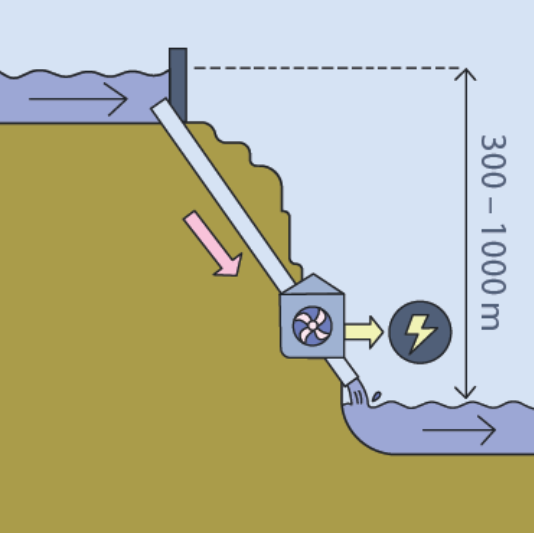 Hier siehst du die schematische Abbildung eines Wasserkraftwerks. Formuliere den Verwendungszweck und die Funktionsweise eines solchen Kraftwerks. Nenne alle auftretenden Energieumwandlungen.Im Walchensee befinden sich  Wasser. Von dort rauschen pro Tag  durch die Turbinen in den Kochelsee. Dieser hat ein Wasservolumen von .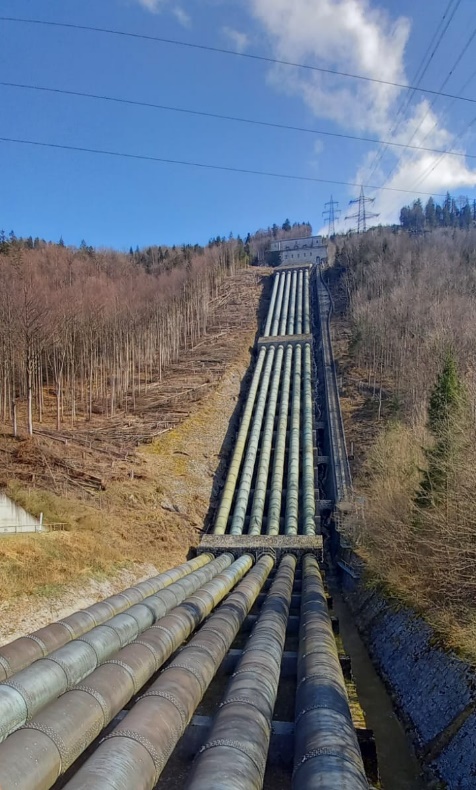 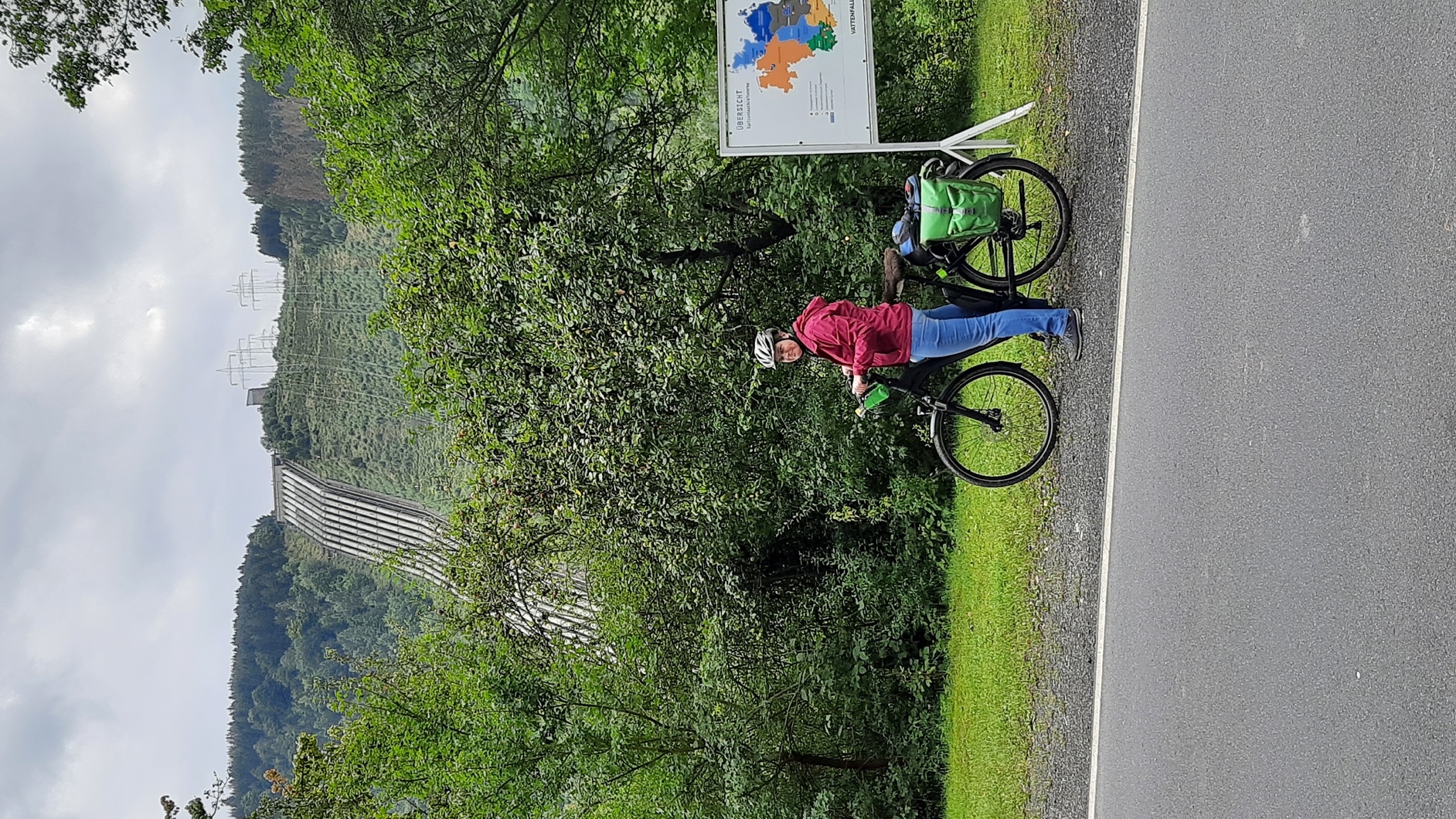 Schreibe alle gegebenen Größen heraus und markiere diejenigen, die du davon für die Berechnung der potenziellen Energie Epot (Lageenergie) benötigst.Erkläre, warum die Angaben nicht ausreichen, um die Energie zu berechnen.Der Höhenunterschied der beiden Seen beträgt 200 m. Gehe davon aus, dass  der Energie bei der Turbine in Wärme umgewandelt wird. Berechne die maximale elektrische Energie, die das Walchenseekraftwerk pro Tag liefern kann. Tipp: Wenn du nicht mehr weißt wie man das Volumen des Wassers in die Masse umwandelt oder wie man die Einheit J (Joule) in die Einheit kWh (Kilowattstunde) umwandelt, dann sieh dir die Hilfekarte 1 an.In der Realität produziert das Kraftwerk eine elektrische Energiemenge von ca.  pro Jahr. Vergleiche den in Aufgabe 3 berechneten Wert mit dem tatsächlichen Wert. Begründe diesen Unterschied.Energiegewinnung in einem Wasserkraftwerk – LösungenHier siehst du die schematische Abbildung eines Wasserkraftwerks. Formuliere den Verwendungszweck und die Funktionsweise eines solchen Kraftwerks. Nenne alle auftretenden Energieumwandlungen.Im Walchensee befinden sich  Wasser. Von dort rauschen pro Tag  durch die Turbinen in den Kochelsee. Dieser hat ein Wasservolumen von .Schreibe alle gegebenen Größen raus und unterstreiche diejenigen, die du davon für die Berechnung der potenziellen Energie (Lageenergie) benötigst.Erkläre, warum die Angaben nicht ausreichen, um die Energie zu berechnen.Der Höhenunterschied der beiden Seen beträgt 200 m. Gehe davon aus, dass  der Energie bei der Turbine in Wärme umgewandelt wird. Berechne die maximale elektrische Energie, die das Walchenseekraftwerk pro Tag liefern kann. Tipp: Wenn du nicht mehr weißt wie man das Volumen des Wassers in die Masse umwandelt oder wie man die Einheit J (Joule) in die Einheit kWh (Kilowattstunde) umwandelt, dann sieh dir die Hilfekarte 1 an.In der Realität produziert das Kraftwerk eine elektrische Energiemenge von ca.  pro Jahr. Ermittle daraus die elektrische Energiemenge pro Tag und vergleiche diesen Wert mit dem in Aufgabe 3 berechneten Wert. Begründe diesen Unterschied.Die Volumenangaben der Seen sind diesem Dokument entnommen:https://www-docs.b-tu.de/fg-gewaesserschutz/public/projekte/uba_2/11_bayern.pdf Maximale Durchflussmenge 
Diese Angabe findet sich in der Broschüre zum Walchensee unter www.uniper.energy/sites/default/files/2022-08/Brosch%C3%BCre%20Kraftwerk%20Walchensee.pdf des Energieversorgers Uniper, die sehr schöne Bilder für den Unterricht liefert.  Die Ertragsmenge entstammt auch der Betreiberbroschüre. Die Höhenangabe und die Rohrlänge stammen von Wikipedia.Hilfekarte:Berechnung der Masse von Wasser:  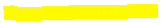 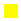 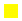 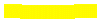 